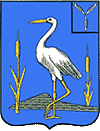 АДМИНИСТРАЦИЯ БОЛЬШЕКАРАЙСКОГО МУНИЦИПАЛЬНОГО ОБРАЗОВАНИЯ РОМАНОВСКОГО  МУНИЦИПАЛЬНОГО РАЙОНА САРАТОВСКОЙ ОБЛАСТИРАСПОРЯЖЕНИЕ№ 3-р18 января  2022 годас.Большой КарайО присвоении адресаобъекту адресацииВ соответствии с Федеральным законом от 06.10.2003 года №131-ФЗ «Об общих принципах организации органов местного самоуправления в Российской Федерации», Федеральным законом от 28.12.2013г. №443-ФЗ «О федеральной информационной адресной системе и внесении изменений в Федеральный закон «Об общих принципах организации местного самоуправления в Российской Федерации»,  разделом 4 постановления Правительства Российской Федерации от 22.05.2015 года №492 «О составе сведений об адресах, размещаемых в государственном адресном реестре, порядке межведомственного информационного взаимодействия при ведении государственного адресного реестра, о внесении изменений и признании утратившими силу некоторых актов Правительства  Российской Федерации»,  постановлением Правительства РФ от 19.11.2014 года №1221 «Об утверждении Правил присвоения, изменения и аннулировании адресов», на основании Устава Большекарайского муниципального образования :Провести добавление адресных объектов, выявленных в процессе инвентаризации, считать данные адреса присвоенными, согласно приложению №1.2. Контроль за исполнением настоящего распоряжения оставляю за собой .        Глава Большекарайскогомуниципального образования ________________Н.В. Соловьева	Приложение  №1 к распоряжению                                                                                         Администрации Большекарайского МО                                                                                                 от 18.01 2022 года № 3 -рСписок объектов адресации, подлежащих добавлению в ГАР: Российская Федерация, Саратовская область , Романовский муниципальный район, сельское поселение Большекарайское№п/пНаселенный пунктНаименование элемента улично-дорожной сетиТип элемента улично-дорожной сетиНомер домаНомер квартирыКадастровый номер1село Большой КарайГоголяулица13--2село Большой КарайГоголяулица13164:29:100702:13763село Большой КарайГоголяулица13264:29:100702:13754село Большой КарайМелиоративнаяулица11Б-64:29:170413:1845село Большой КарайЛенинаулица40а-64:29:000000:7786село Большой КарайОсиновкаулица18а-64:29:100702:15517село Большой КарайМолодежнаяулица22б-64:29:000000:832